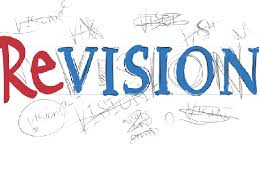 FUTUR PROCHE 1Regardez les vidéos! Δείτε τα βίντεοRévisons premièrement la formation du futur proche!(Μια επανάληψη πρώτα του Άμεσου Μέλλοντα)https://www.youtube.com/watch?v=_PxrzHeJA8IEt maintenant c'est le tour du verbe Aller; attention le rythme est contagieux!!! (Και τώρα η σειρά του ρήματος Aller (πηγαίνω). Προσοχή ο ρυθμός είναι κολλητικός!!!) https://www.youtube.com/watch?v=y47eSlLSxa0Un peu d’exercice maintenant ! 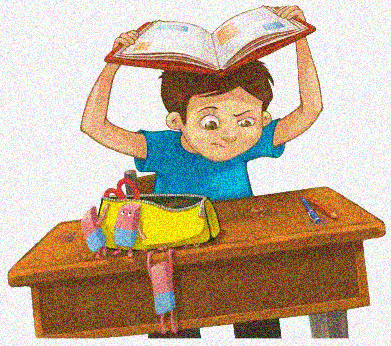 1. Conjuguez le verbe aller au présent. (Χρησιμοποιήστε το ρήμα aller στον ενεστώτα).

Je . . . . . . . . . . . . . . . . . . . chez ma grand-mère.
Nous . . . . . . . . . . . . . . . . . . . à la médiathèque.
Vous . . . . . . . . . . . . . . . . . à la piscine. 
Amine . . . . . . . . . . . . . . . . . . à Nancy.
Tu . . . . . . . . . . . . . . . . . . chez toi.
Ils . . . . . . . . . . . . . . . . .à l’école. 
Paul . . . . . . . . . . . . . . . . . . dans le jardin.
Nous. . . . . . . . . . . . . . . . . . très bien2. A) Transformez selon l’exemple (utilisez le futur proche).Μετατρέψτε όπως στο παράδειγμα, χρησιμοποιώντας τον άμεσο μέλλονταIl étudie l’allemand.
→ Il va étudier l’allemand.
1. Tu bois ton café _____________________________________2. Elles écrivent une lettre.  _______________________________3. Vous faites un exercice de français.________________________ J’écoute le professeur parler.________________________________5. Elle rentre chez elle.______________________________________

6. Tu parles à tes amis._______________________________________

7. Ils finissent leur travail.______________________________________8. J'arrive en retard.__________________________________________9 Elle arrive dans une heure_____________________________________10 Ils se présent. _____________________________________________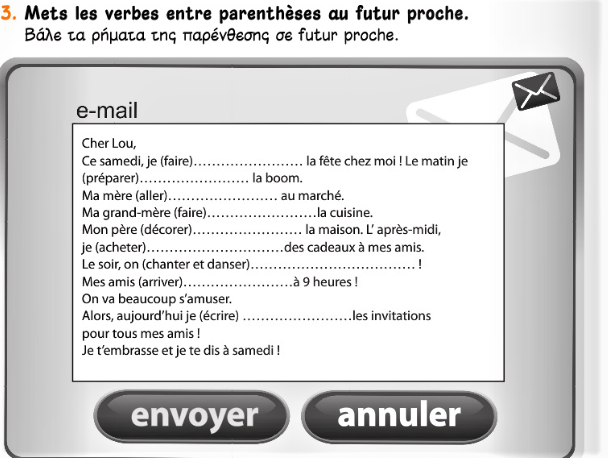 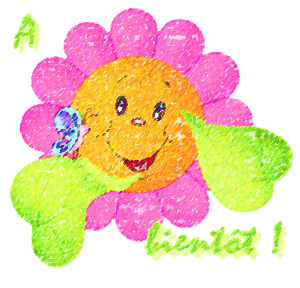 